SZKOŁA PODSTAWOWA NR 59 IM. BOLESŁAWA KRZYWOUSTEGO          
70 – 789 SZCZECIN                                                               tel. 914633795
UL. DĄBSKA 105                                                                        kom. 501479795 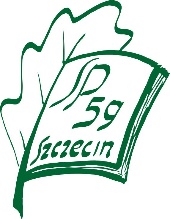  www.sp59szczecin.pl                                    e-mail:sekretariat@sp59.szczecin.plZałącznik nr 2Szczecin, dn. ……………………….......................................................... (Imiona  i nazwisko rodziców) .......................................................... (adres) tel. …………….........................………..			      Dane syna/córki: ………………………….			                                                  imię i nazwisko	Oświadczenie nr 2  rodziców (prawnych opiekunów)Oświadczamy, że dobrowolnie dokonaliśmy wyboru klasy sportowej dla syna/córki. W przypadku przyjęcia naszego dziecka do klasy sportowej SP 59 w Szczecinie, będziemy współpracowali w procesie dydaktyczno – wychowawczym z wychowawcą i trenerem, interesowali się wynikami w nauce oraz przestrzeganiem przez nasze dziecko obowiązujących przepisów.Wyrażam zgodę na przyjęcie dziecka do klasy sportowej oraz udział w treningach, zawodach
 i obozach sportowych.Przyjmuję do wiadomości, że uczeń niekwalifikujący się do dalszego szkolenia sportowego na podstawie opinii nauczyciela - trenera lub zaświadczenia lekarza specjalisty w dziedzinie medycyny sportowej lub innego uprawnionego, zostanie dobrowolnie przeniesiony przez rodziców od nowego roku szkolnego lub nowego półrocza do oddziału szkolnego działającego na zasadach ogólnych, jeżeli  w oddziale  równoległym są miejsca lub obwodowej szkoły podstawowej.Oświadczam, że zapoznałem/am się ze Statutem Szkoły Podstawowej nr 59 oraz Regulaminem Rekrutacji do Szkoły Podstawowej nr 59 w Szczecinie.Podpisy rodziców/prawnych opiekunów:………………………………………………………………………………………………Wyrażam zgodę na przetwarzanie moich danych osobowych i danych oraz wizerunku mojego dziecka dla potrzeb szkoły zgodnie z Ustawą o ochronie danych osobowych (DzU z 2018 r., poz. 1000 ze zm.).………………………………………………………………………………………………